            REPUBLIKA HRVATSKADUBROVAČKO-NERETVANSKA ŽUPANIJA          GRAD METKOVIĆ   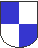 GRADSKO IZBORNO POVJERENSTVOKLASA:013-01/19-01/09URBROJ: 2148/01-03-19-1Metković, 12. srpnja 2019.                  Na temelju članaka 31.Odluke o izboru članova vijeća mjesnih odbora na području Grada Metkovića („Neretvanski glasnik“, broj 5/15), Gradsko izborno povjerenstvo donosi                                                           R J E Š E N J E                                        O ODREĐIVANJU BIRAČKIH MJESTA   Za područje MJESNOG ODBORA CENTAR METKOVIĆ određuje se biračko mjesto: Biračko mjesto broj                               1.                                                       METKOVIĆ ZGRADA POLITIČKIH STRANAKA, ULICA KRALJA ZVONIMIRA 20na  kojem će glasovati birači s prebivalištem u Metkoviću:ULICA ANDRIJE KAČIĆA MIOŠIĆA,ULICA ANTE STARČEVIĆA, ULICAANTUNA GUSTAVA MATOŠA, BOČINA,ULICA DON RADOVANAJERKOVIĆA, DUBROVAČKA,ULICA DON MIHOVILA PAVLINOVIĆA,ULICAFRA STANKA PETROVA,HRVATSKIH ISELJENIKA,ULICA ILIJEBOŠNJAKA,ULICA IVANA GUNDULIĆA,ULICA IVANA MAŽURANIĆA,IVELOLE RIBARA,ULICA JAKOVA GOTOVCA,JASLINE,JEOVCI,KNEZADOMAGOJA,ULICA KRALJA ZVONIMIRA,LOVAČKI PUT,ULICA LOVREMATIĆA,ULICA LJUDEVITA GAJA,MAKARSKA,ULICA MATICEHRVATSKE,MOBINE,ULICA MOLIZANSKIH HRVATA,OCA ANTEGABRIĆA,OMIŠKA,ORAŠINA,ULICA PAŠKA BABURICE,ULICA PETRAKREŠIMIRA IV,ULICA PETRA PRERADOVIĆA,PETRA SVAČIĆA,ULICA PETRAZORANIĆA,PREDOLAC,PUT GROBLJA,PUT KAŠTELA,PUT PEĆINE,SKALEI,SKALE II,SKALE III,SKALE IV,SKALE V,SKALE VI,SKALE VII,SKALEVIII,SKALE IX,SLATINE,SPLITSKA,SPORTSKA,STJEPANA RADIĆA,ULICASV. ĐORĐA,ULICA SVETOG FRANJE ASIŠKOG,TINA UJEVIĆA,TIVATSKA,ULICA FRANE SUPILA,TRG BANA JELAČIĆA,TRG KRALJATOMISLAVA,TRG DR.FRANJE TUĐMANA,VLADIMIRA NAZORA,VRBOVCI.  Za područje MJESNOG ODBORA SVETI NIKOLA METKOVIĆ određuje se biračko   mjesto:Biračko mjesto broj                                2.                                                         METKOVIĆOŠ DON MIHOVILA PAVLINOVIĆA,ULICA ALOJZIJA STEPINCA 2na kojem će glasovati birači s prebivalištem u Metkoviću:ULICA ALOJZIJA STEPINCA,ULICA ANDRIJE HEBRANGA,ULICA ANTUNAMIHANOVIĆA,ULICA EUGENA KVATERNIKA,HERCEGOVAČKA,INDUSTRIJSKA,JADRANSKA,JERKOVAČKA,ULICA VILA VELEBITA,VRGORAČKA,ULICA KNEZA BRANIMIRA,ULICA KNEZA TRPIMIRA,ULICA,MARKA MARULIĆA,MATIJE GUPCA,MILEŽEVAC,MLINSKA ULICA,MLINSKIPRILAZ,MOSTARSKA,ULICA NERETVANSKIH GUSARA,NIKOLETESLE,NORINSKA,OPUZENSKA,OBALA NERETVANSKE KNEŽEVINE,PUTNARONE,PUT VIDA,ULICA SILVIJA STRAHIMIRA KRANJČEVIĆA,ULICASV. ĆIRILA I METODIJA,ZAGREBAČKA,ULICA ZRINJSKIH IFRANKOPANA.  Za područje MJESNOG ODBORA VID  određuje se biračko mjesto:Biračko mjesto broj                                3.                                                                 VID             DRUŠTVENE PROSTORIJE, ULICA LEDENE GOSPE 22na kojem će glasovati birači s prebivalištem u Vidu:   MALA RIVA,NARONSKI TRG,DRAGOVIJA,ULICA ANTE TASLAKA,ULICA BRNASI,ULICA CARLA PATCHA,ULICA DR.FRANJE TUĐMANA,ULICA EREŠOVE SKALE,ULICA GRADINA,ULICA HRVATSKIH MUČENIKA,ULICA KOMORAČEVAC,ULICA LEDENE GOSPE,ULICA LENJAK,ULICA MARKOTE,ULICA MELKINA,ULICA POD GAJEM,ULICA PRISTUPAK,ULICA PUT GRADA,ULICA STRANA,ULICA SVETOGA VIDA,ULICA ŠKOLSKA,ULICA TADE SUTON,ULICA TUZIBELJ,ULICA ZETOVSKA,VELIKA RIVA,VID.  Za područje MJESNOG ODBORA PRUD  određuje se biračko mjesto:Biračko mjesto broj                                4.                                                               PRUD,                                  PODRUČNA ŠKOLA PRUD, PRUD   na kojem će glasovati birači s  prebivalištem u Prudu. Za područje MJESNOG ODBORA DUBRAVICA određuje se biračko mjesto:Biračko mjesto broj                                5.                                                        DUBRAVICA                                   MJESNI URED, DUBRAVICA B.B. na kojem će glasovati birači s prebivalištem u Dubravici. Za područje MJESNOG ODBORA GLUŠCI  određuje se biračko mjesto:Biračko mjesto broj                                6.                                                            GLUŠCI,                                       DRUŠTVENE PROSTORIJE   na kojem će glasovati  birači s prebivalištem u Glušcima.                                                                                              PREDSJEDNIK                                                                                   Mojimir Vladimir, dipl.iur.,v.r.